  ΣΥΛΛΟΓΟΣ ΕΚΠΑΙΔΕΥΤΙΚΩΝ Π. Ε.                    Μαρούσι  15 –  1 – 2019                                                                                                                    ΑΜΑΡΟΥΣΙΟΥ                                                   Αρ. Πρ.: 21Ταχ. Δ/νση: Κηφισίας 211                                            Τ. Κ. 15124 Μαρούσι                                      Τηλ.: 210 8020697                                                                              Πληροφ.: Πολυχρονιάδης Δ. (6945394406)                                                                  Email:syll2grafeio@gmail.com                                      	Δικτυακός τόπος: http//: www.syllogosekpaideutikonpeamarousisou.grΠρος : Α΄Ε.Λ.Μ.Ε. Αθήνας Κοινοποίηση: Δ.Ο.Ε., Ο.Λ.Μ.Ε., Συλλόγους Εκπ/κών Π. Ε. της χώρας, Μέλη του συλλόγου μας Το Δ. Σ. του Συλλόγου Εκπ/κών Π. Ε. Αμαρουσίου καταδικάζει  τη νέα βάρβαρη επίθεση της αστυνομίας στη μαζική πανελλαδική διαδήλωση των απεργών εκπαιδευτικών τη Δευτέρα 14/1/2019 στην Αθήνα, που είχε σαν αποτέλεσμα τον τραυματισμό και τη δημιουργία σοβαρών αναπνευστικών προβλημάτων σε πολλούς από τους απεργούς. Η ευθύνη βαραίνει την κυβέρνηση ΣΥΡΙΖΑ που μαζί με τους ΑΝΕΛ επιχειρούν να επιβάλλουν το προσοντολόγιο των απολύσεων των αναπληρωτών και της ελαστικής εργασίας στην εκπαίδευση.Καταγγέλλουμε τον τραυματισμό της συναδέλφισσας Βενετίας Ρέππα, μέλους της Α΄ ΕΛΜΕ Αθήνας που δέχτηκε δακρυγόνο σε ευθεία βολή στην πλάτη με αποτέλεσμα να τραυματιστεί και να υποστεί σοβαρό έγκαυμα.  Οι μαχόμενοι εκπαιδευτικοί που απεργούν και διαδηλώνουν υπερασπιζόμενοι το δημόσιο σχολείο και τα δικαιώματα τους βρίσκονται σταθερά στο στόχαστρο των κυβερνήσεων και της Ε. Ε. που εφαρμόζουν αντιλαϊκές – αντιεκπαιδευτικές. Γι’ αυτό και βασικό εργαλείο της κυρίαρχης πολιτικής για την εκπαίδευση και την κοινωνία έχουν γίνει τα ΜΑΤ και η κρατική καταστολή.Ο κόσμος της εκπαίδευσης δεν τρομοκρατείται και θα συνεχίσει αποφασιστικά να παλεύει για μια παιδεία αντίστοιχη των κοινωνικών αναγκών, για μόνιμη, σταθερή και αξιοπρεπή εργασία για τους εκπαιδευτικούς και όλο το λαό.Η τρομοκρατία και η καταστολή δεν περνάνεΟ αγώνας συνεχίζεταιΟΛΟΙ/ΟΛΕΣ ΣΤΗΝ 24ωρη ΑΠΕΡΓΙΑ που έχει προκηρυχθεί από τη Δ.Ο.Ε. την Ο.Λ.Μ.Ε. και την Α.Δ.Ε.Δ.Υ. την Πέμπτη 17 – 1 – 2019.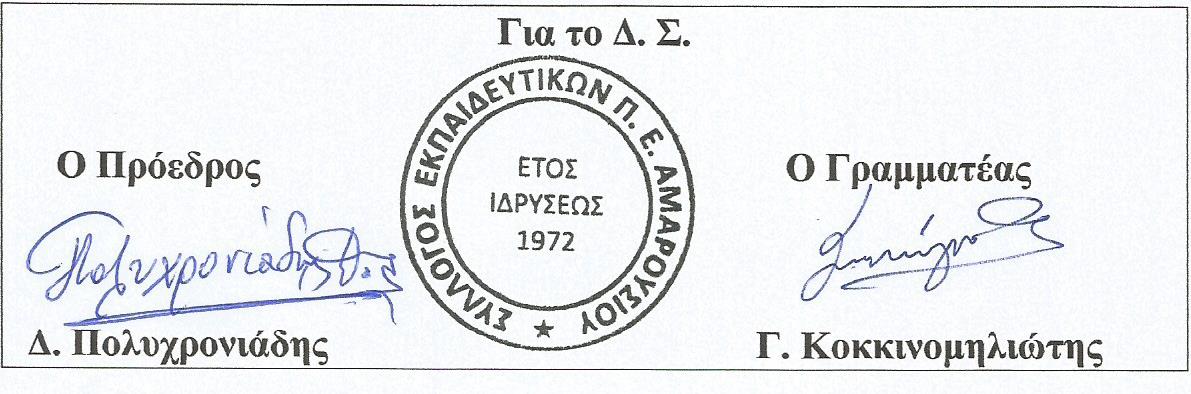 